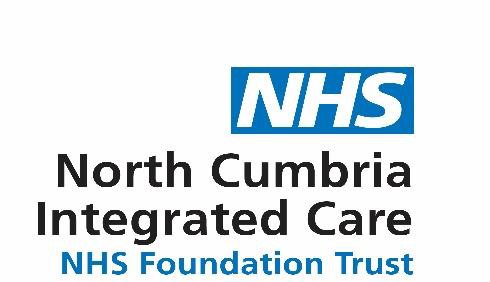 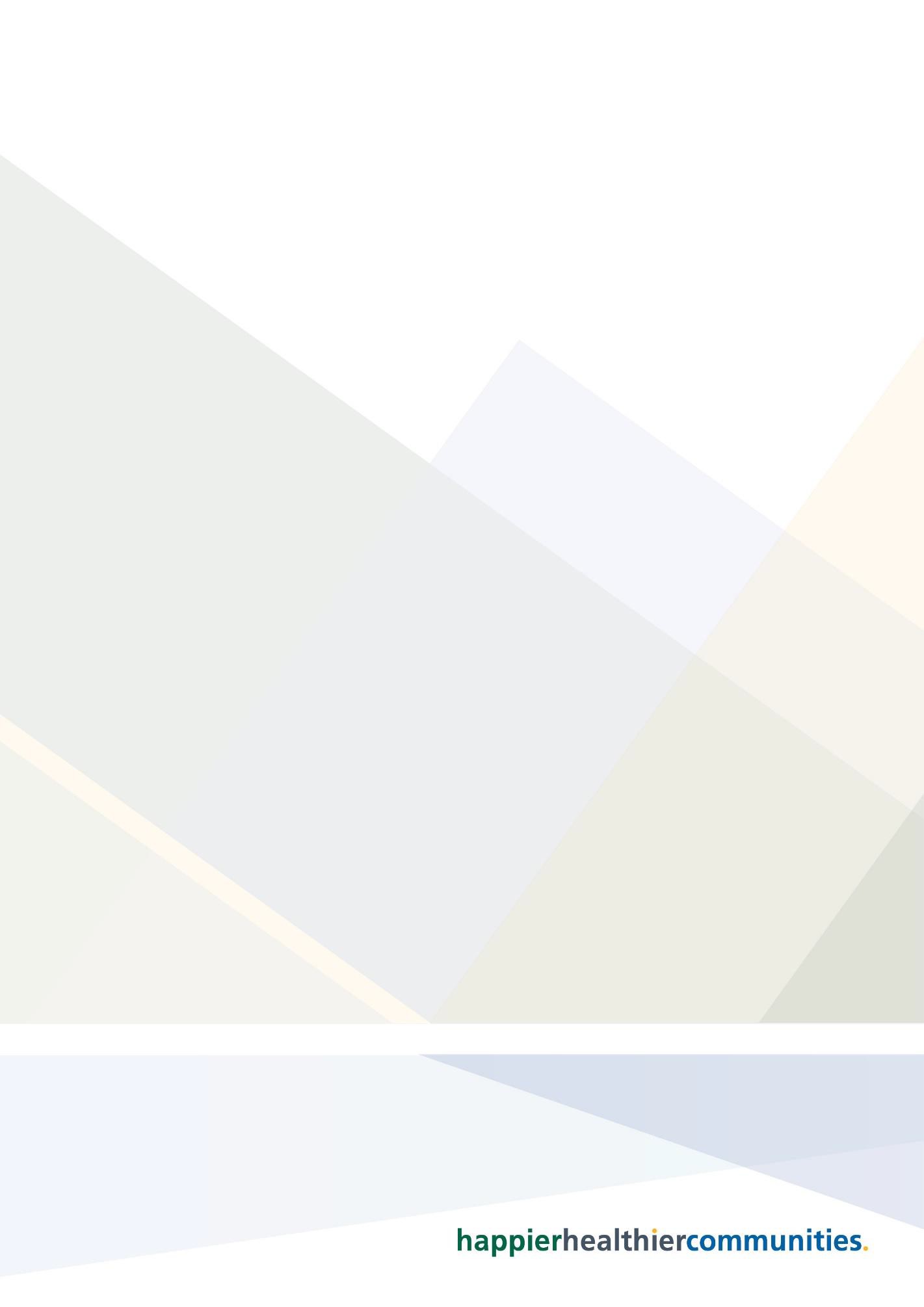 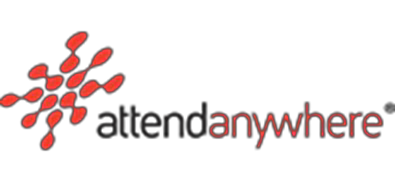 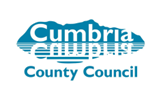 SOUTH LAKESE-School Nurse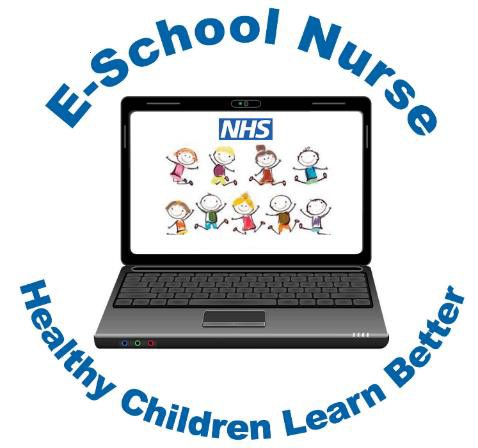 Video ClinicsOnline health support and advice for parents, carers and professionals, supporting children and young people aged 5-19 years old.MONDAY AFTERNOONS 1 – 4pmYou will be able to talk to the nurse over a live video link that is private, secure, confidential and convenient for you. In consultation with you, the nurse will assess the child or young person’s health problem and provide you with the support and advice needed.For more information on the E-School Nurse video clinicPlease visit: www.cumbria.gov.uk/ph5to19You can telephone for an appointment 0300 30 34 365NCIC/E-SN/Poster.SL/062020 | APPENDIX 12